MATERIAL GRÁFICO – 09-10-2022 Cards: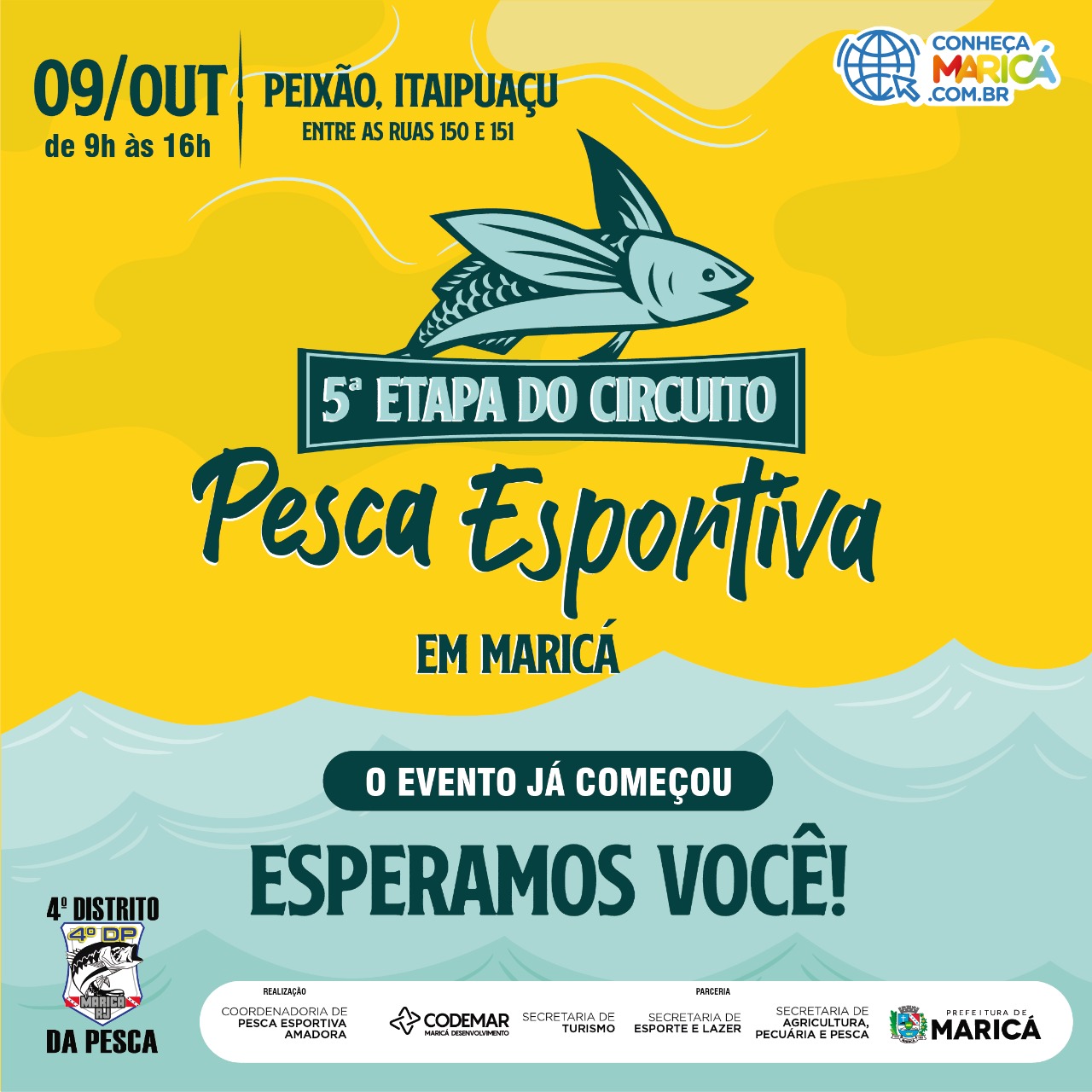 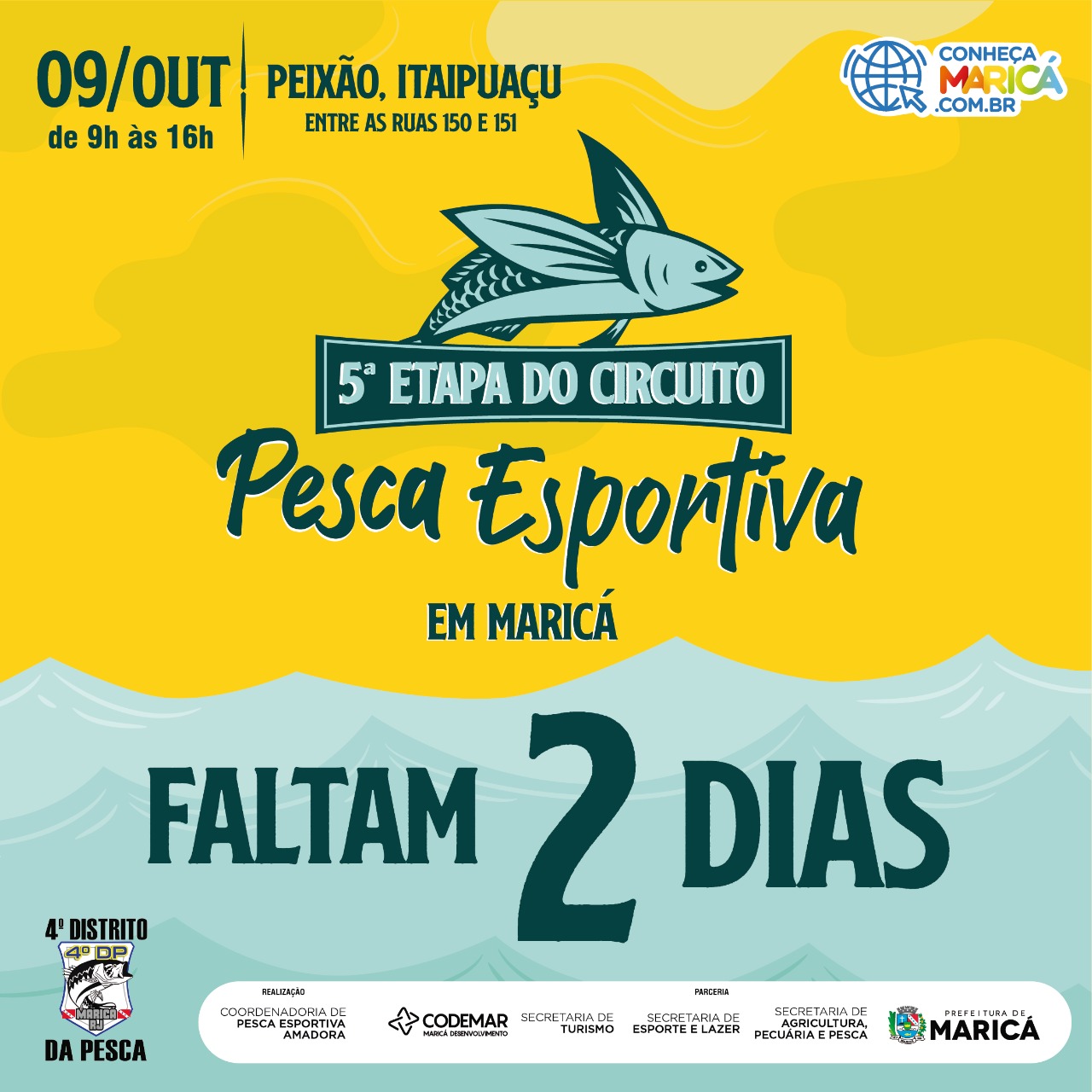 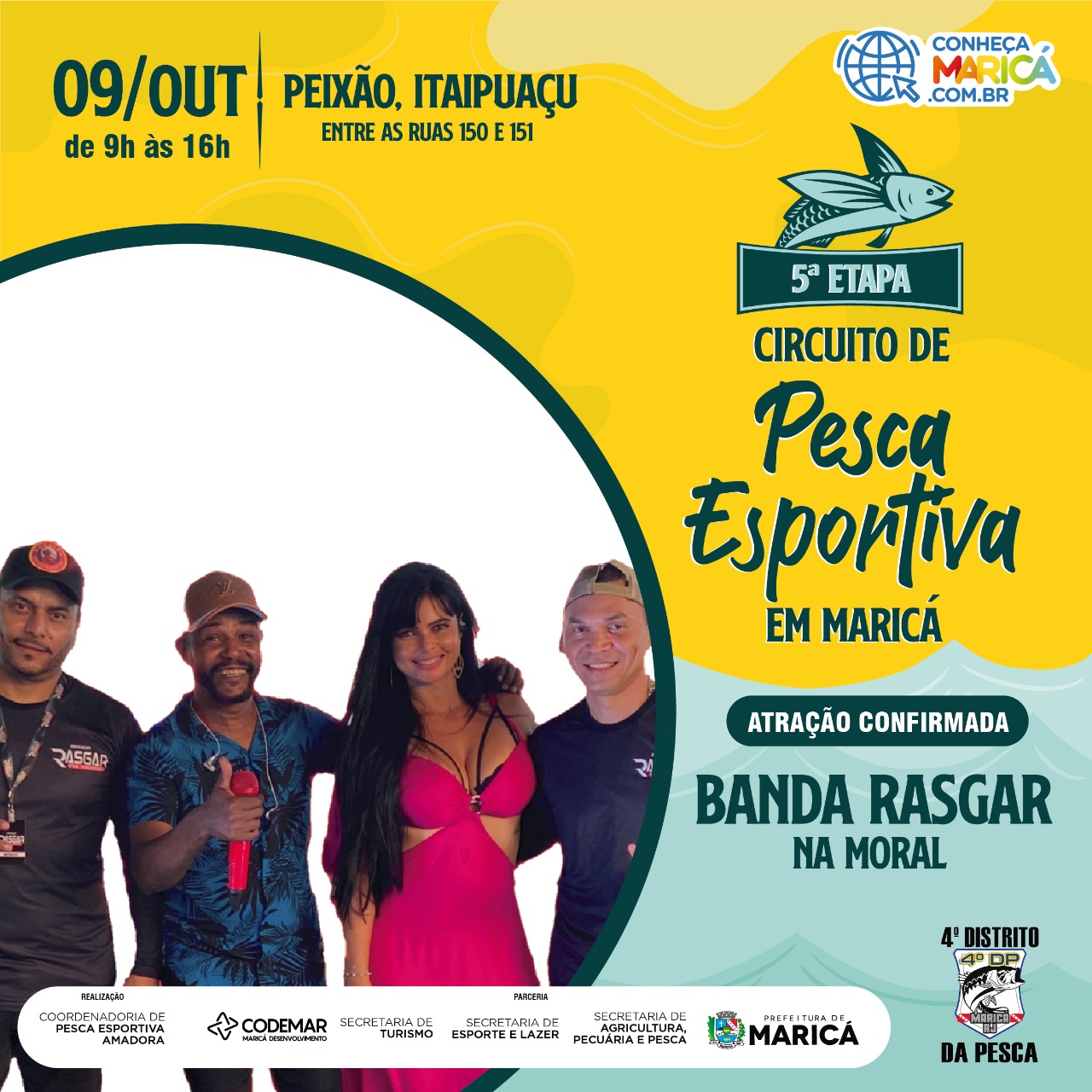 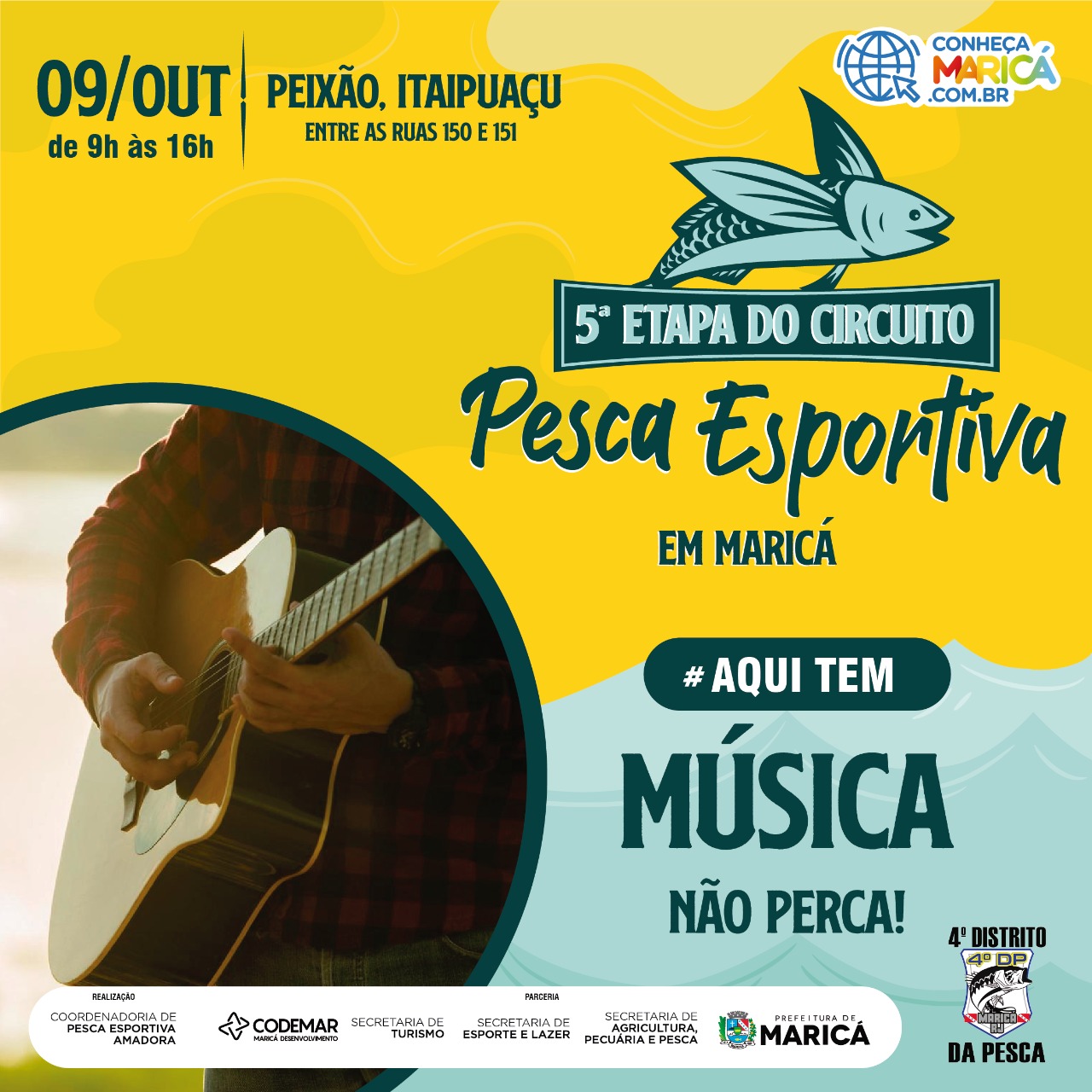 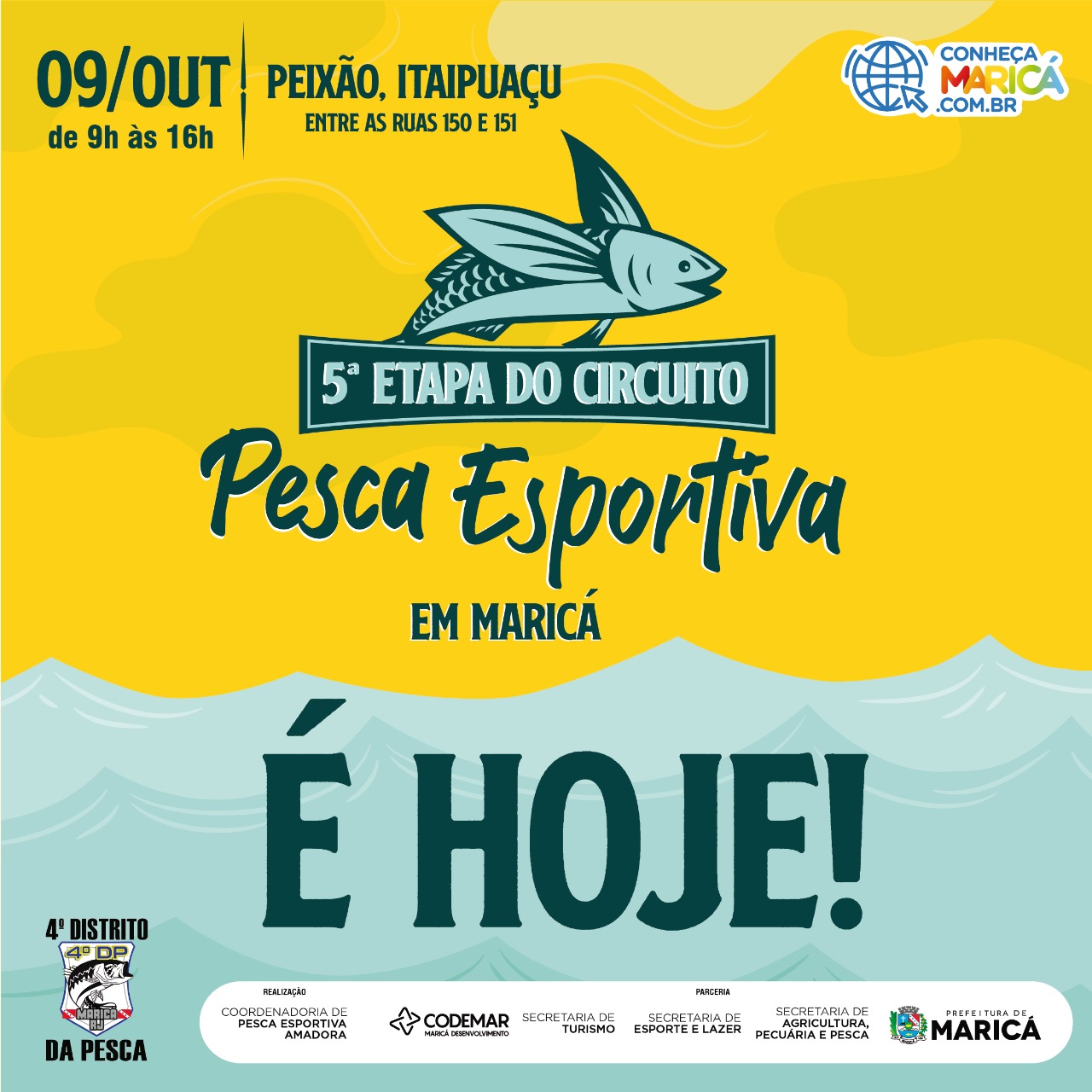 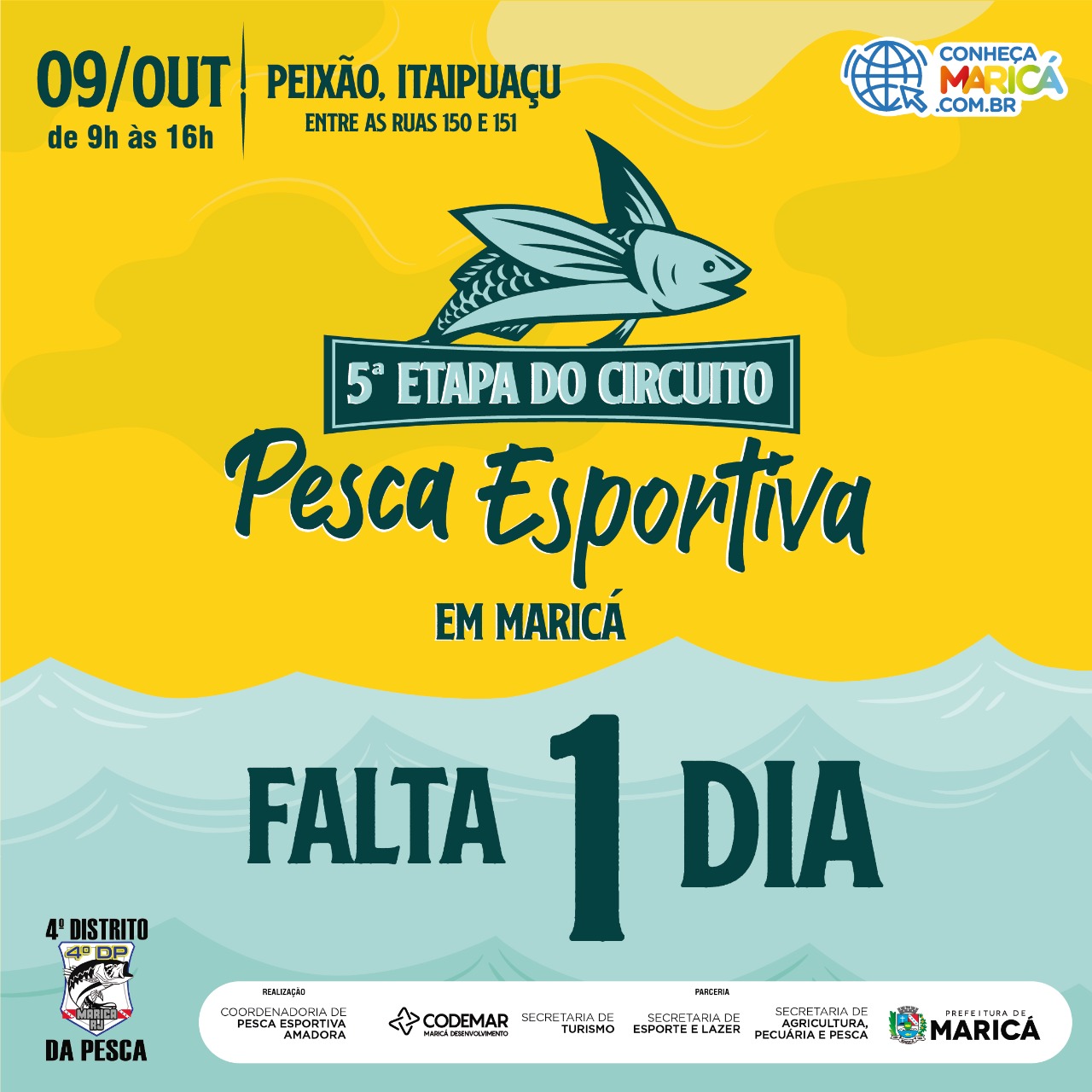 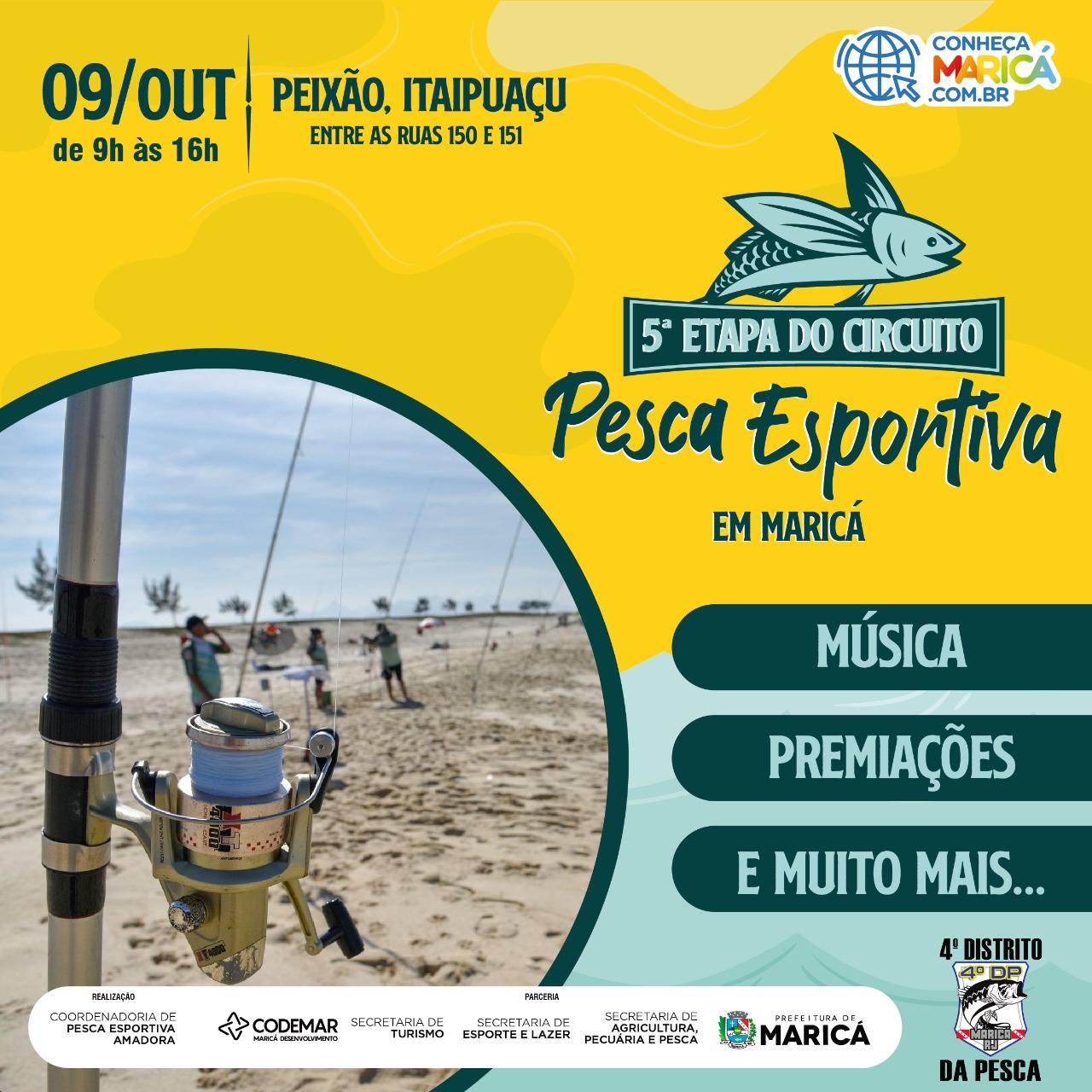 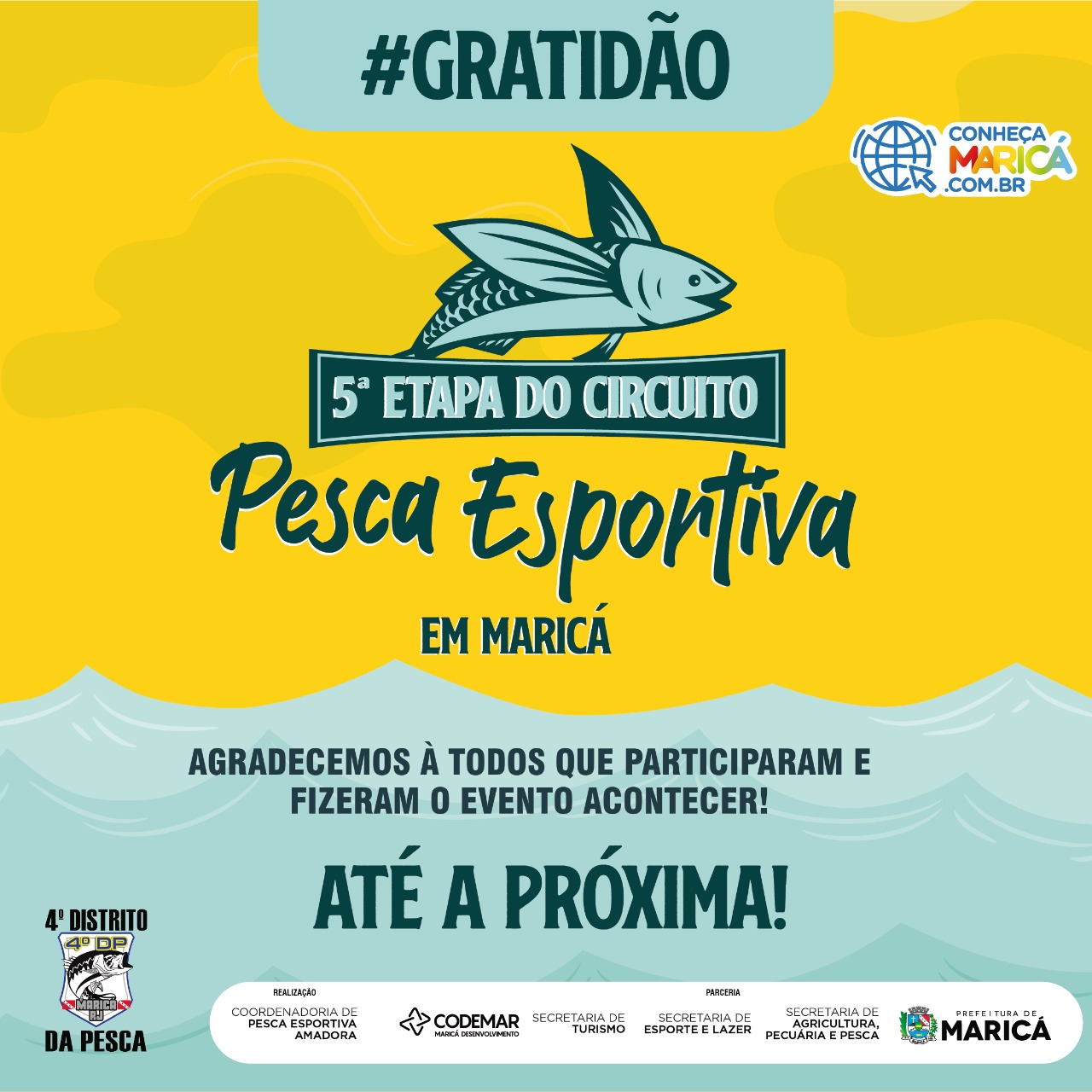 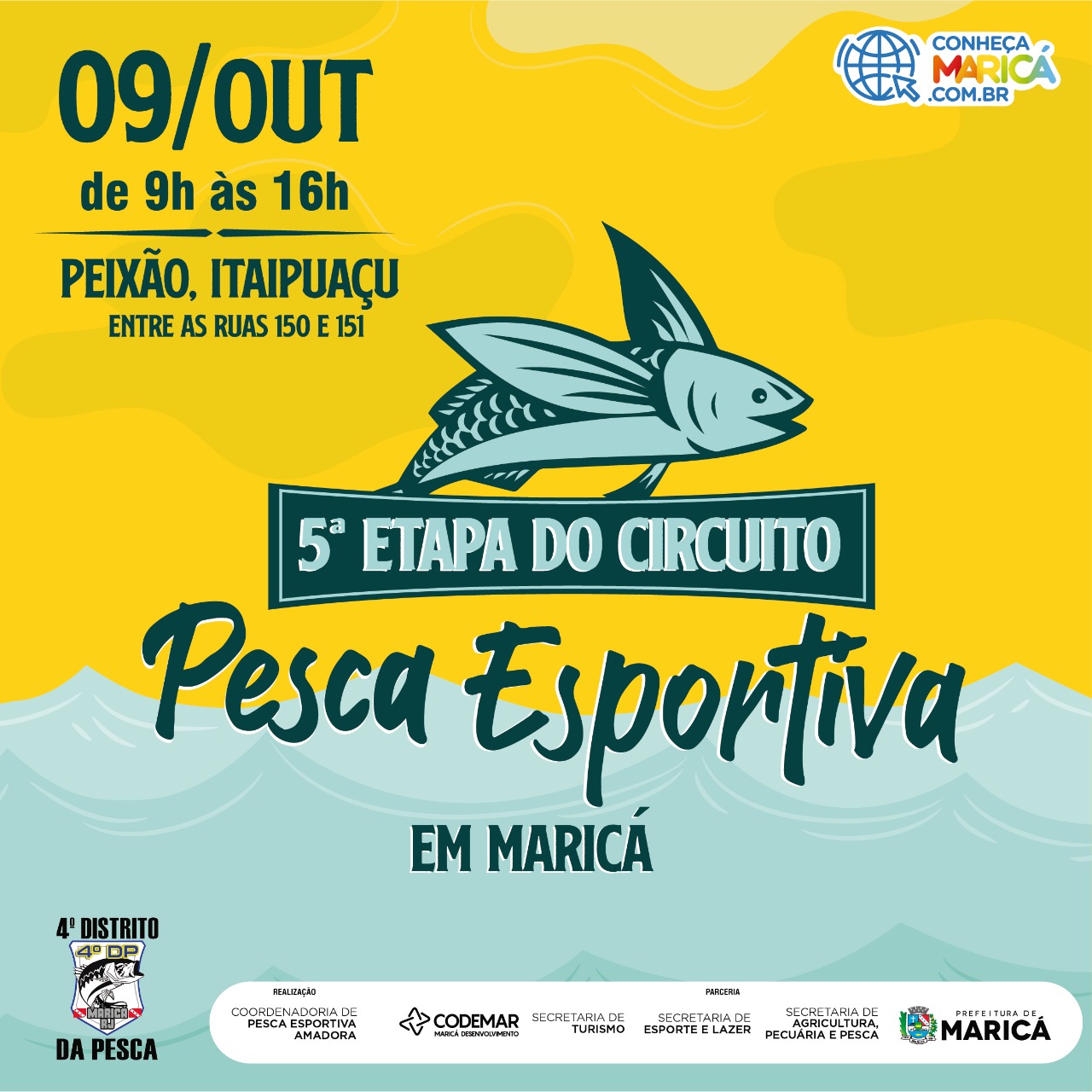 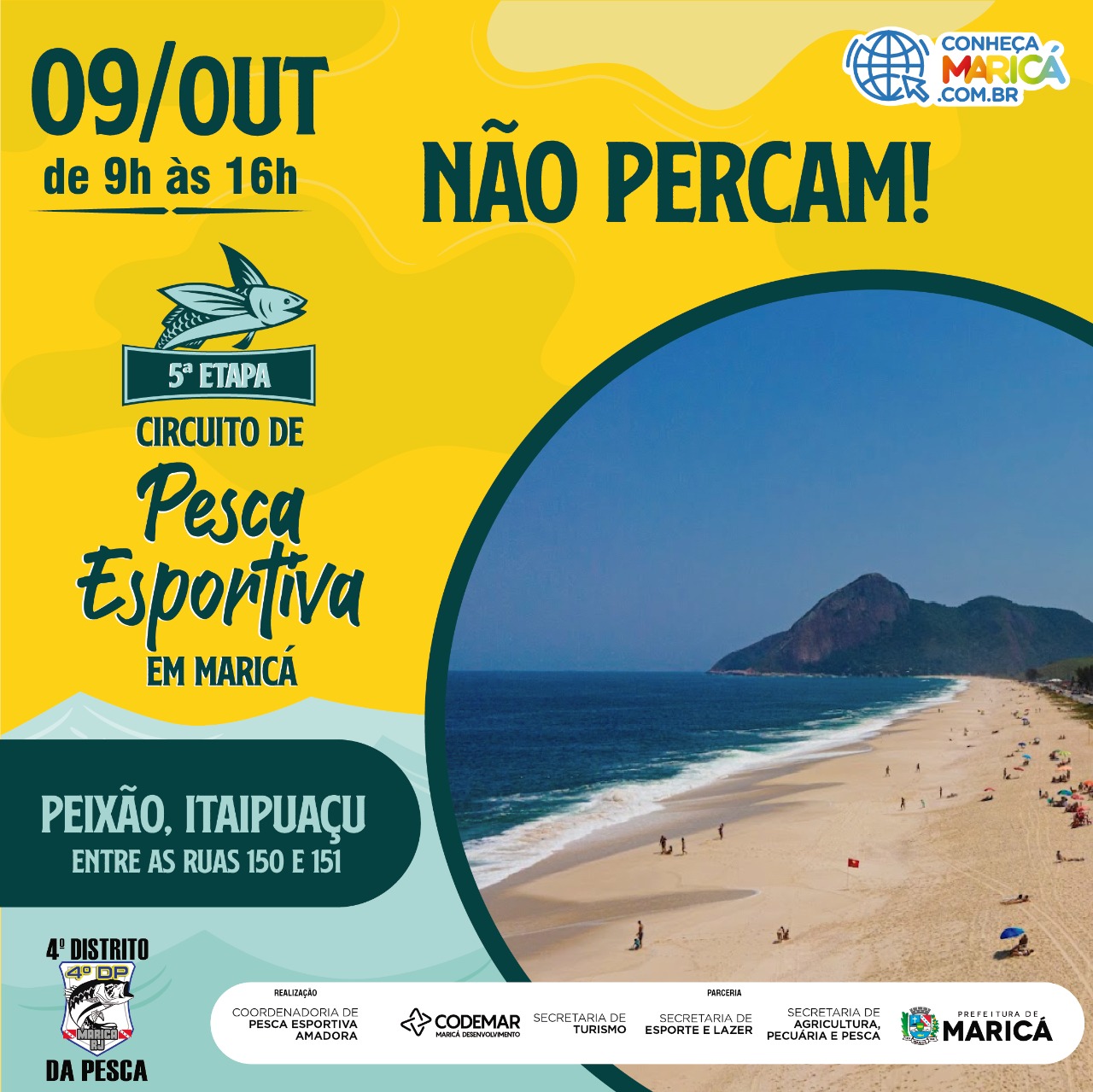 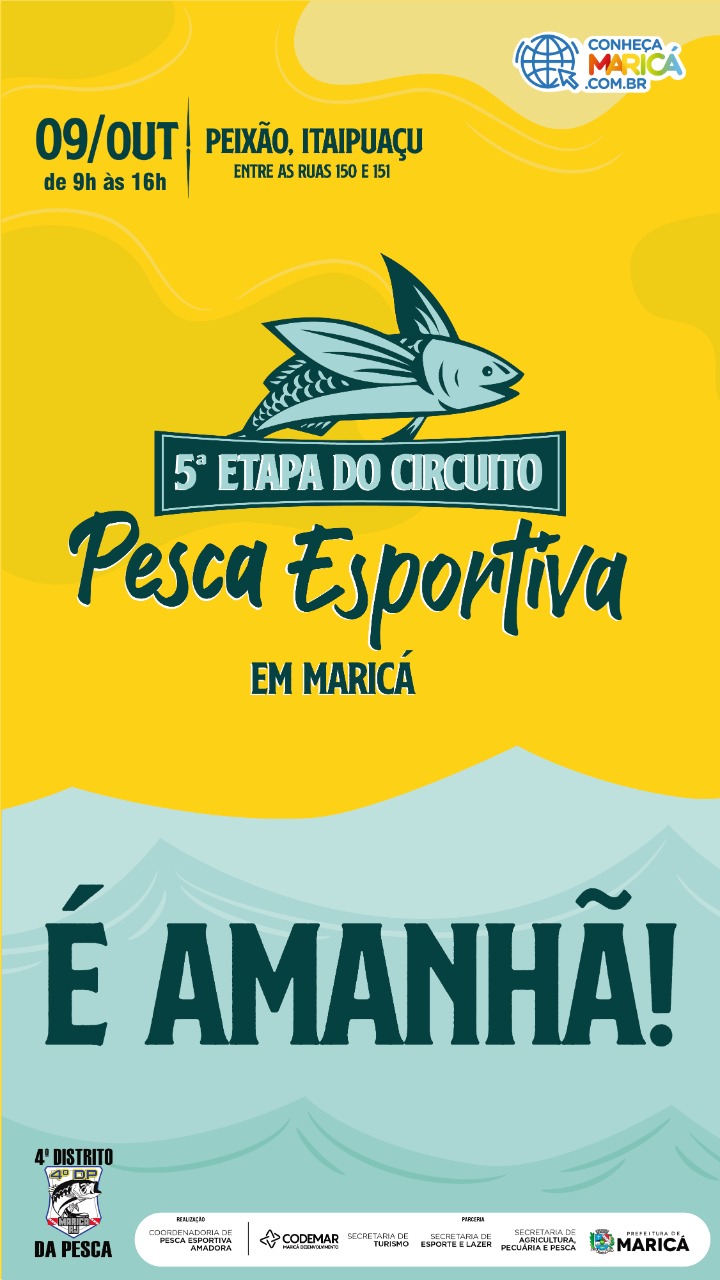 